Ripponden J&I School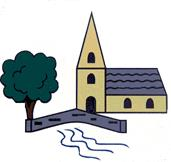 Willows (Y4) Weekly Learning – W/C 5th May April 2020This timetable gives an overview of home learning activities, as set by your teacher. In addition to this, teachers in Key Stage Two will continue to email daily with updates, resources and ideas and teachers in Key Stage 1 and Reception will be emailing every couple of days. These email messages will continue to go to children in KS2 and to their parents in R/KS1 and they will be put on the class pages of the website. The message is, as always, to do what you can – there is no pressure from school – but we are here if you need help. GENERAL LINKSPE Links:https://home.jasmineactive.com/loginhttps://www.youtube.com/user/thebodycoach1 https://www.youtube.com/user/CosmicKidsYogawww.gonoodle.comGeneral Links: www.Twinkl.co.uk/offerhttps://classroomsecrets.co.uk/free-home-learning-packshttps://www.activelearnprimary.co.uk/English Links:www.spellingshed.comhttps://home.oxfordowl.co.uk/for-home/https://www.booktrust.org.uk/books-and-reading/have-some-fun/storybooks-and-games/https://www.teachhandwriting.co.uk/continuous-cursive-joins-choice-2.htmlMaths Links:https://www.topmarks.co.uk/maths-games/hit-the-buttonhttps://www.timestables.co.uk/https://www.bbc.co.uk/bitesize/tags/zmyxxyc/year-3-lessons/1www.Sumdog.comwww.mathshed.comhttps://ttrockstars.comwww.whiterosemaths.comMonday5th May Tuesday6th MayWednesday7th MayThursday8th MayFridayBANK HOLIDAYPEReal PEJoe Wicks Cosmic Kids Yoga Real PEJoe Wicks Cosmic Kids YogaReal PEJoe Wicks Cosmic Kids YogaReal PEJoe Wicks Cosmic Kids YogaReading20 minutes daily – can be your own reading book – or everyone has allocated reading books on Bug Club (Activelearn) and free books to read at the BookTrust20 minutes daily – can be your own reading book – or everyone has allocated reading books on Bug Club (Activelearn) and free books to read at the BookTrust20 minutes daily – can be your own reading book – or everyone has allocated reading books on Bug Club (Activelearn) and free books to read at the BookTrust20 minutes daily – can be your own reading book – or everyone has allocated reading books on Bug Club (Activelearn) and free books to read at the BookTrustMathsTTR – times table practise. BBC Bitesize –Multiply 2-digit number by 1 digit numberHit the Button – Times table practiseBBC Bitesize – Multiply 3 digit number by 1 digit numberAcitivity on SumDogBBC Bitesize – Divide 2 digit number by 1 digit numberActivity on Maths FactorBBC Bitesize – Divide 3 digit number by 1 digit numberSpelling, Punctuation, GrammarGrammarBBC BitesizeUsing paragraphsGrammarBBC BitesizeFronted adverbialsGrammarCoordinating conjunctionsReading focusReading lesson EnglishFantastic Mr Fox by Roald DahlHamilton Trust  Fantastic Mr Foxby Roald DahlHamilton Trust Fantastic Mr Foxby Roald DahlHamilton Trust Review and EditHamilton TrustTopic focus this week is ScienceStates of MatterThis wee k we are having art themed afternoons. You will receive 2 art projects to complete. One project is a project from the woodland trust and involves taking photographs outdoors. This can be done with a phone camera if an adult can help you. If this is tricky you can always just look very carefully and draw what you see! The 2nd project is to design your own stained glass window!You will receive details about the projects during the week! This information is just to inspire you!This wee k we are having art themed afternoons. You will receive 2 art projects to complete. One project is a project from the woodland trust and involves taking photographs outdoors. This can be done with a phone camera if an adult can help you. If this is tricky you can always just look very carefully and draw what you see! The 2nd project is to design your own stained glass window!You will receive details about the projects during the week! This information is just to inspire you!This wee k we are having art themed afternoons. You will receive 2 art projects to complete. One project is a project from the woodland trust and involves taking photographs outdoors. This can be done with a phone camera if an adult can help you. If this is tricky you can always just look very carefully and draw what you see! The 2nd project is to design your own stained glass window!You will receive details about the projects during the week! This information is just to inspire you!This wee k we are having art themed afternoons. You will receive 2 art projects to complete. One project is a project from the woodland trust and involves taking photographs outdoors. This can be done with a phone camera if an adult can help you. If this is tricky you can always just look very carefully and draw what you see! The 2nd project is to design your own stained glass window!You will receive details about the projects during the week! This information is just to inspire you!This wee k we are having art themed afternoons. You will receive 2 art projects to complete. One project is a project from the woodland trust and involves taking photographs outdoors. This can be done with a phone camera if an adult can help you. If this is tricky you can always just look very carefully and draw what you see! The 2nd project is to design your own stained glass window!You will receive details about the projects during the week! This information is just to inspire you!